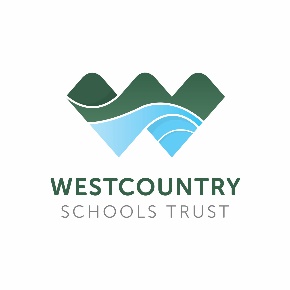 WESTCOUNTRY SCHOOLS TRUSTLateral Flow Testing Team members:Team Leader – grade E (£12.45 to £14.02 per hour*/£24,012 to £27,041 per annum)Coordinator – grade D (£10.41 to £11.50 per hour*/£20,092 to £22,183 per annum)Registration Assistant/Testing Assistant/Test Processor/Results Recorder - grade C(£9.81 to £10.21 per hour*/£18,933 to £19,698 per annum)Test Site Cleaner – grade B (£9.43 to £9.62 per hour*/ £18,198 to £18,562 per annum)*An additional 12.07% holiday pay is added to the hourly rate of casual workersFlexible working patterns and hours up to full time (37 hours per week) Flexible locations across Westcountry Schools Trust at:Callington Community College, Callington https://www.callingtoncc.net/ Coombe Dean School, Plymstock https://www.coombedean.co.uk/ Hele’s School, Plympton https://www.heles.plymouth.sch.uk/ Ivybridge Community College, Ivybridge https://www.ivybridge.devon.sch.uk/ Plymstock School, Plymstock https://plymstockschool.org.uk/ South Dartmoor Community College, Ashburton https://www.southdartmoor.devon.sch.uk/ Are you interested in helping us to develop and establish a dedicated and flexible multi-skilled testing team to support the work of over 2000 staff committed to delivering exceptional education to over 12,000 local children in our family of 22 local secondary and primary schools? If you are looking to join one of the largest local employers in the region, with children and students at its heart, and helping us in our efforts to support the national priority to reopen schools safely, by implementing a system of rapid coronavirus testing, we would welcome your application.In response to the timing of this important national initiative we will be accepting immediate applications with the aim of contacting suitable candidates upon receipt as well as over the coming weeks as we scale-up our testing operations.Engagement will initially be offered on an hourly basis with longer term fixed term contracts being established once we are fully operational. The ideal candidate will have some experience of working as part of a team in a service delivery role, good interpersonal skills and a caring nature, the ability to move between WeST sites as required to meet testing demand, will be comfortable & committed to working in a COVID testing site and to providing a high-quality service within strict guidelines.  A daily rapid lateral flow test will be provided, and candidates must consent to this.All relevant training and PPE will be provided. The accompanying job descriptions provide details of the range of positions available and candidates are asked to submit one application indicating the role, or multiple roles, for which they would like to be considered. All applications must be submitted to recruitment@westst.org.uk by 29th January.  For an informal discussion regarding the roles please also email recruitment@westst.org.uk and a member of the HR team will arrange a telephone call.We are committed to safeguarding and promoting the welfare of children and young people and expect all staff and volunteers to share this commitment.An enhanced DBS disclosure is required for these roles.